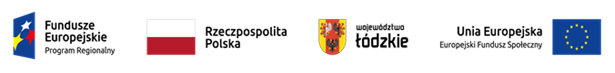  Projekt nr RPLD.11.03.01-10-0008/21, pn. „KREACJE Z KLASĄ” współfinansowany ze środków Europejskiego Funduszu Społecznego w ramach Regionalnego Programu Operacyjnego Województwa Łódzkiego na lata 2014-2020Załącznik nr 2Zespół Szkół Przemysłu Mody w Łodziul. Naruszewicza 35, 93-161 ŁódźFORMULARZ OFERTOWYOfertę składa:(NAZWA WYKONAWCY)(ADRES SIEDZIBY WYKONAWCY)(ADRES DO KORESPONDENCJI – jeśli jest inny, niż w/w)NIP:………………………………………REGON  ………………………………………osoba upoważniona do kontaktu:  ………………………………………telefon: 					fax: 					e-mail: ………………………………………2. Oferujemy wykonanie przedmiotu zamówienia, tj. remont pracowni Technika Stylisty w Zespole Szkół Przemysłu   Mody w Łodzi ul. Naruszewicza 35 - realizowany w ramach projektu 
nr RPLD.11.03.01-10-008/21 „pn. „KREACJE Z KLASĄ”, współfinansowanego ze środków Europejskiego Funduszu Społecznego w ramach Regionalnego Programu Operacyjnego Województwa Łódzkiego na lata 2014-2020, zgodnie ze wszystkimi wymaganiami zamawiającego w zakresie opisu przedmiotu zamówienia określonymi w zapytaniu ofertowym, za łączną kwotę wynagrodzenia*:      *oferowane wynagrodzenie zawiera wszystkie koszty związane z realizacją zamówienia      3. Oświadczam, że zamówienie zostanie zrealizowane w terminie określonym w zapytaniu
    ofertowym.      4. Oświadczam, że zamówienie zostanie wykonane zgodne z warunkami określonymi 
     w zapytaniu ofertowym. 5. Oświadczam, że po odbiorze końcowym przedmiot oferty zostanie objęty gwarancją
      przez okres: 24 miesięcy (minimalny okres gwarancji) plus …..….  (okres dodatkowej
      gwarancji). 6. Oświadczam, że jestem związany niniejszą ofertą na czas wskazany w zapytaniu 
          ofertowym.7. Oświadczam, że wypełniłem obowiązki informacyjne przewidziane w art. 13 lub art. 14
    RODO (rozporządzenie Parlamentu Europejskiego i Rady (UE) 2016/679 z dnia 
    27 kwietnia 2016 r. w sprawie ochrony osób fizycznych w związku z przetwarzaniem
    danych osobowych i w sprawie swobodnego przepływu takich danych oraz uchylenia
    dyrektywy 95/46/WE) - (ogólne rozporządzenie  o ochronie danych) (Dz. Urz. UE L 119 
     z 04.05.2016, str. 1).8. Oferta zawiera następujące dokumenty:                                                                                                       ................................................................/Miejscowość, data i podpis Wykonawcy/Cena  (łączna wartość brutto)*: ……………………………………………………………………….…………………………..…..
(słownie: ………………………………………………………………………………………………….....) 
w tym: cena netto: …………………………………………………………………………………………………….…
(słownie: ………………………………………………………………………………………………………)
oraz podatek VAT (jeśli wykonawca jest jego płatnikiem): ………………………………..(słownie: ……………………………………………………………………..)